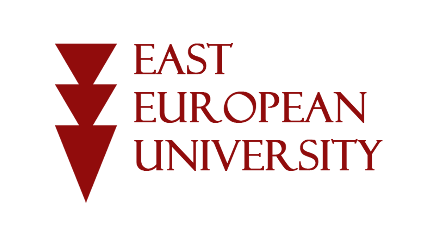 კვლევის განაცხადი/Research Statement(1) აპლიკანტის სახელი, გვარი/Applicants Name, Surname:_________________________________(2) საკონტაქტო ინფორმაცია/Contact Information ტელ/Mob:ელ-ფოსტა/E-mail: (3) სადოქტორო პროგრამის სასურველი მიმართულება/Program of Application:   სამართალი/Law ბიზნესის ადმინისტრირება (მენეჯმენტი)/Business Administration (Management) განათლების მეცნიერებები/Education Sciences(4) სადოქტორო კვლევითი განაცხადი/Doctoral Research Statementსადოქტორო კვლევის სავარაუდო სათაური/Doctoral Research Title:  (5) თარიღი/Date ________________(6) აპლიკანტის ხელმოწერა/Applicant’s Signature ______________________ზოგადი ინფორმაცია/General Information:საკვლევი თემა/პრობლემა(Research Topic/Problem)(განსაზღვრეთ: კვლევის აქტუალობა, სიახლე და მნიშვნელობა ლიტერატურის მოკლე მიმოხილვაზე დაფუძნებით, კვლევის მიზანი და ამოცანები, კვლევის სავარაუდო კითხვები/ჰიპოთეზები, კვლევის მეთოდოლოგია,  კვლევის მოსალოდნელი შედეგები/Define: research topicality, novelty and importance based on a brief literature review; research goals and objectives, research questions / hypotheses, research methodology, expected results).